Struggling Readers: Support Guidance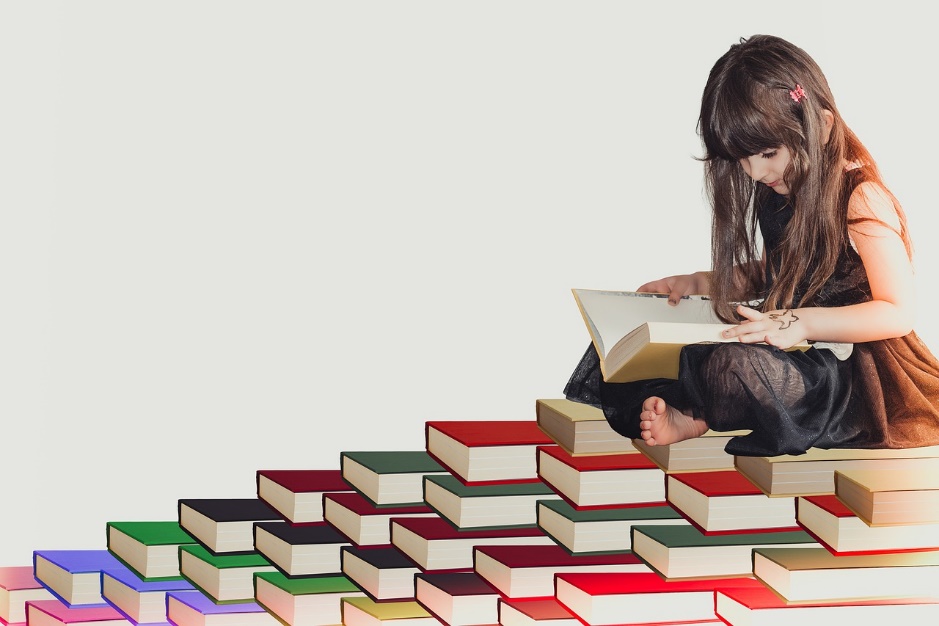 Learning follows a sequence (Haring & Eaton, 1978):Acquisition  Fluency  Generalisation  AdaptationAll learners are somewhere in this sequence. This document is a guide to help schools identify where students are in this sequence with literacy skills, though it applies to all areas of learning (e.g. mathematics, behaviour, etc), and to map out the steps to move toward successful adaptation of these skills. Knowing the stage of learning provides teachers with a clear evidential basis to know when to move on, the type of instruction to give, and how to maximize teaching time (Burns, Riley-Tillman, VanDerHeyden (2012).AcquisitionProficiency LevelCriteriaIndependent97-100%Instructional93-97%Frustration< 93%Learning StageProficiency levelWhat it looks likeGoal of supportExampleAcquisitionFrustrationSlow or often incorrect responses100% correct in basic skillsModelingRehearsalFluency BuildingInstructionalAccurate but slow responsesDevelop fluencyGeneralisation and adaptationIndependent/ MasteryFluent responsesBroad application of skill(s)Focus (e.g. phonological awareness, phonics, decoding, sight words, fluency, comprehension):Focus (e.g. phonological awareness, phonics, decoding, sight words, fluency, comprehension):Focus (e.g. phonological awareness, phonics, decoding, sight words, fluency, comprehension):Focus (e.g. phonological awareness, phonics, decoding, sight words, fluency, comprehension):InterventionHow oftenBy whomEvaluation/end date